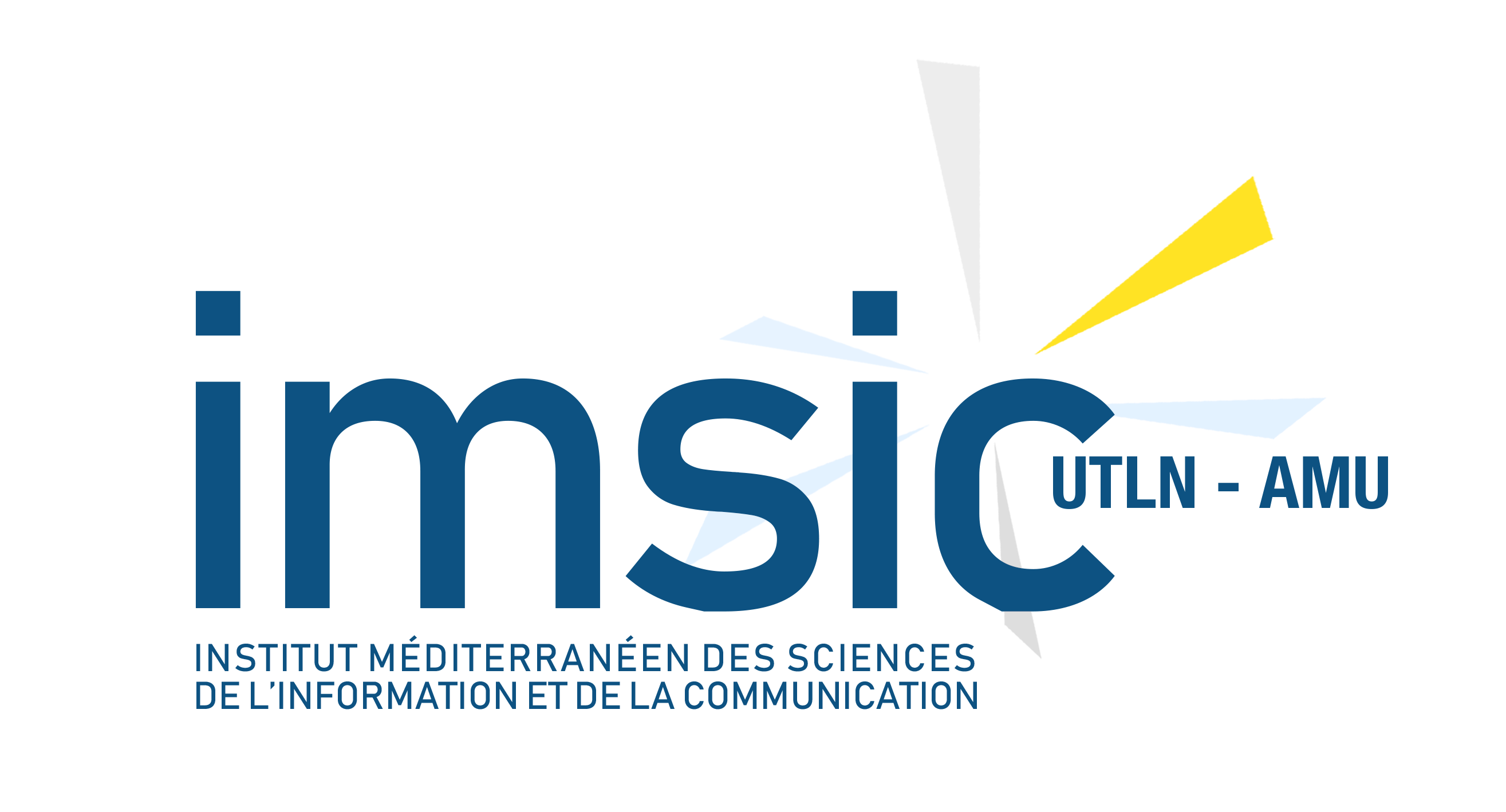 Séminaire  IMSIC 16 octobre 2020 Université  de Toulon (BA 510 et amphi FA 110) Entre continuité pédagogique, hybridation, forme scolaire, la question des  transformations de l’éducation face aux dispositifs numériques.L’unité de recherche IMSIC est engagée sur ce terrain de l’évolution des pratiques éducatives et des évolutions des formes et institutions scolaires et éducatives depuis de nombreuses années. Ces recherches sont menées sur plusieurs plan et approches scientifiques très présentes sur l’équipe située à Toulon (auprès des réseaux CANOPé, rectorat, DAN dans les académies PACA-SUD, Ministère de l’éducation nationale,  programmes incubateurs, etc…), mais aussi menées par certains membres de l’équipe située sur Marseille. A l’occasion des  Etats Généraux du Numérique Educatif qui se poursuit par des assises régionales en octobre et un évènement global en novembre à Poitiers, il nous a semblé Intéressant de présenter un bilan rétrospectif de nos actions et travaux sous différentes focales. Ceci d’autant plus que l’IMSIC à travers une équipe vient d’être associé à un GTNUM : GTnum 9 : L'IA pour de nouveaux modes d'interaction, de nouveaux modes d'évaluation et une hybridation des environnements d'apprentissage sous la conduite de Margarida Romero (LIME, UNSA) au titre d’un groupe de travail qui mène une réflexion : De l’acculturation au numérique vers l’IA, qui a également pur but d’établir sous l’égide de l’acculturation numérique une rétrospective des plus importants travaux de l’IMSIC depuis 10 ANS.C’est donc à ce tire en associant autant que possible nos partenaires, que nous nous proposons donc de faire une journée bilan, retours, en deux temps selon le programme ci dessous avec la présence d’un grand témoin en l’occurrence Daniel Peraya qui fera également une intervention.Matin 9H30-12H30 (en présence et avec un dispositif de visio conférence dans le cadre de la vigilance sanitaire)  9h30 : Introduction et présentation : Michel Durampart10H00 : Retour sur la délicate question de l’acculturation numérique prolongée par un questionnement autour de l’UX design : Michel Durampart, Laurent Collet10H30 : de la forme scolaire vers la forme universitaire : Philippe Bonfils, Laurent Heiseret  Mise en perspective du GTNUM : Laurent Heiser11h00 : Retour sur la continuité pédagogique (une action de recherche de l’IMSIC  dans le cadre de la crise sanitaire), la question des ressources numériques éducatives dans un ancrage territorial : Pauline Reboul, Audrey Bonjour 11H30 : quelques perspectives autour de l’IA dans le traitement de l’éducation numérisée : Samy Ben Amor 12H00 : bilan questionnement Daniel Peraya (en visio conférence), échanges 12H30 : déjeuner13H45 : reprise des travauxIntervention de Daniel Peraya sur les questions d’hybridation numérique et pédagogiques, un autre contexte éducatif ou de forme universitaire14H30 : Débat général et conclusion des travaux Daniel Peraya, aujourd’hui professeur honoraire, est reconnu comme un acteur essentiel du champ de la communication médiatisée et de la formation à distance, dont il accompagné et guidé le développement depuis les années 1970. Docteur en Communication, Daniel Peraya est professeur honoraire à l'Université de Genève. Il a intégré l'Université de Genève dès 1986 après avoir enseigné à l'École normale supérieure de l'Université de Dakar (1975-1983) et mis en oeuvre son Centre audiovisuel pédagogique.